Programma Kennissessie18.00 – Inloop18.15 – Introductie18.25 – Diagnose: Verschil tussen burn-out klachten en burn-out uitval18.45 – Bespreken BAT + oefening19.15 – Break19.25 – Hulpbronnen op het werk, persoon, omgeving + oefening20.15 – Aanpak van burn-out: 5V’s20.45 – Vragen21.00 – Afsluiting en borrelOrganisatoren:Wouter Vrooland: Registerpsycholoog Arbeid en OrganisatieMaud van Aalderen: Registerpsycholoog Arbeid en Gezondheid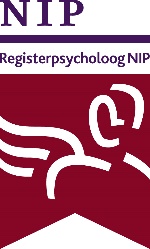 